ポルトガル語教室参加者募集　　　地域や職場、学校で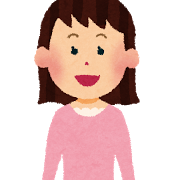    笑顔であいさつができたら　グッと距離が近くなりますね。ブラジル文化の話も交えながら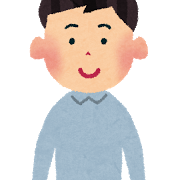 あいさつから簡単な会話まで学びます。教室日：全１０回（すべて土曜日）７月　     １２、 １９、 ２６日８月　    ２、 ９、 ２３、 ３０日９月　      　６、 １３、 ２７日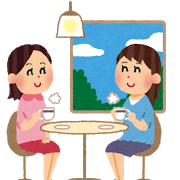 時　間：９：３０～１１：３０募　集：１０人対　象：ポルトガル語に興味のある方講　師：袴田千里さん会　場：磐田市豊田支所２階大会議室（磐田市森岡150）受講料：磐田国際交流協会会員 9,000円　　一　般10,000円持ち物：筆記用具申し込み・問合せ　磐田国際交流協会　磐田市森岡150豊田支所２階     TEL0538-37-4988　FAX0538-34-2496メールアドレス　ice@iwataice.jp